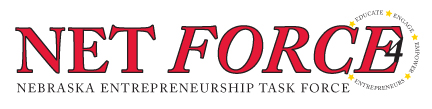 Friday, September 23, 20169:30 a.m. (CST) – 2:00 p.m. (CST)York Learning Center-Holthus Convention Center3130 Holen Ave.York, NE 68467Directions:  http://holthusconventioncenter.com/york/getting-here.html(Kym Wallingford, Coordinator, York Learning Center  (402) 323-3635  kwallingford@southeast.edu)Please RSVP to Gregg Christensen, gregg.christensen@nebraska.gov by Friday, September 2, 2016 regarding your attendance and lunch plans so we can give the caterer our meal count.Submit new agenda items to Craig Schroeder, Chairperson at craigschroeder@mac.com or Nancy Eberle, Chair Elect at neberle@mainstaycomm.netConference Call Number – 866.599.9176; Attendee Code – 3497508098#Video conference capability TBA if availableAgenda    Informal Networking/Coffee (9:30 a.m.)    Greetings/Introductions/Lunch Details (10:00-10:15)    Report on Outcomes from Omaha Meeting Goals Discussion – Nancy Eberle (10:15-10:30)    Update on 2016 Entrepreneurship Summit Planning  – Nancy Eberle (10:30-10:45)    Break (10:45-11:00)    NET-Force Partner Updates (11:00-Noon)Lunch and Presentation/Informal Networking ( (Noon-1:00)The coordinator is ordering the BBQ sandwich buffet option from Kerry’s. Will include sandwich, chips, beans and salad/coleslaw.  The price will be $6.50 per person. Attendees can pay with: CashCheck – payable to SCCCredit card  	Discussion on Supporting NET-Force Member Collaboration – Craig and Nancy (1:00-1:45)Next Meeting Date and Location (1:45-2:00)Adjourn (2:00)*Please bring 15-20 copies of your completed Activities and Projects Update Summary to share and email one copy in advance to Gregg Christensen, gregg.christensen@nebraska.gov.  Future events will be shared via the Nebraska Entrepreneurship Education website, Twitter and Facebook.  